附件“2017年创客教育资源开发者大会”暨 “2017年中国青少年创客奥林匹克展示活动”招展文件一、活动目的    本次大会将邀请国内外创客运动的领军人物，以及创客教育的研究者、开发者和实施者，就创客运动的实质及其对教育的影响、创客教育资源开发的基本原则和实践经验、创客教育对提高青少年核心素养的价值、不同机构和组织开展创客教育的优势和经验等热点和难点问题，进行广泛而深入的对话、展示和交流，目的在于传播创客运动先行者的理念、开阔创客教育资源开发者的视野、增强教育者实施创客教育的能力、激发青少年参与创客活动的热情。二、招展范围本次大会招展的创客教育资源，是指各类学校或校外教育机构开展创客教育所需的设备与设施、工具与材料、软件与平台、教材与图书等。本次大会根据内容将创客教育资源分为手工制作（HAM）、数字制造（DIF）、智能硬件（IND）、数媒创作（VR/AR）、数学益智（MAI）、主题实践（THP）六类项目。除以上六类创客教育资源外，本次还将为2017年8月20-22日举办的“中国青少年创客奥林匹克展示活动”征集创客作品。这里的创客作品，是指由学生、教师或其他成人出于兴趣和爱好，利用各种大众化的制造工具和材料，通过捣鼓、重组、改造等方式制作的具有鲜明个性特点的作品。本次展示活动根据功能将创客作品分为趣味创意作品（INOR）、科普创新作品（SIPO）、教具学具作品（T/LAD）、实用发明作品（PRIN）四种类型。三、展出形式与配置本次大会地点设在新建成的中国宋庆龄青少年科技文化交流中心(附件1)，创客教育资源的展示形式包括现场展示、网络展示、体验区展示、工作坊展示四种形式，下面分别加以说明。（一）现场展示本次大会提供1200平米的开放式展厅（位于交流中心B1层）用于创客教育资源的现场展示，按项目分为六个区域，设置80个展位（附件2）。每个展位约8平米，配置1个展示背板、2张桌子、2把椅子、1个电源插座（220V/5A）。现场展示的时间为2017年7月17-19日。部分面向青少年及家长的创客教育资源可以延续到22日，参加由中国宋庆龄青少年科技文化体验中心举办的“中小学生创玩节”（附件3）。（二）体验区展示    本次大会将在交流中心一层中厅设置4个体验区（每个体验区约100平米，见附件2），为部分创客教育资源开发者提供与参会人员和观众互动的机会。体验区在7月17、18、19日的中午和下午分别开放60分钟。（三）工作坊展示本次大会将在交流中心二层（少年创空间）的8间教室设置工作坊，为部分创客教育资源开发者提供教学与培训示范的场地支持。工作坊在7月17下午、18日上午和下午、19日上午开放，每间教室可以容纳约40-50人开展活动，每次开放2小时。（四）网络展示本次大会将在“中青创奥”官方网站设置虚拟展厅，为每个开发者提供一个标准数字展厅，为有需求的开发者定制VR场景展厅，展示时间为2个月（2017年7月16日—9月16日）。大会将印制一份创客教育资源网络展示目录，发放给所有参会人员。读者可以通过扫描目录上的二维码进入相应展厅，也可以通过登录“中青创奥”官方网站访问展厅。于2017年8月20-22日举办“中国青少年创客奥林匹克展示活动”创客作品展示的形式与创客教育资源的现场展示相同，部分创客教育资源开发者也可以开设体验区展示。四、展示方式与费用标准表1 创客教育资源和创客作品的展示方式与费用标准（注：费用标准供参考，招展单位可以根据情况进行调整。）五、招展单位 中国教育学会经严格议标程序，特委托授权北京合赢展业国际会议服务有限公司（下称“委托承办单位”）负责此次招展工作，并承担全部与展览相关的经济、安全等法律责任。六、参展程序1.申请单位填写参展申请表（附件3）并签字盖章后，传真或邮寄至委托承办单位。2.委托承办单位为申请单位安排展位，并与申请单位签订协议。3.申请单位在签订合同后，于7日内支付参展费用的50%作为定金，余款在一个月内付清。4.委托承办单位单位收到定金后，将以书面确认函的方式发送给展商，确认展位。注：2017年5月签订合同的单位，款项须在2017年5月30日前付清，2017年6月1日后签订合同的单位将不再收取定金，展位费须在确认参展后一周内一次性付清。5.申请单位将汇款凭证传真至委托承办单位，委托承办单位将在展会开展前半个月寄送《参展商手册》，协助参展单位完成参展前的各项准备工作；七、联系方式及关注办法（一）联系方式联系人：牟永华，晋育飞 电话： 18514830713（牟永华）18611880024（晋育飞）邮箱： chinameeting@vip.163.com（二）关注办法    中国教育学会微信号：cseedu八、付款方式户  名： 北京合赢展业国际会议服务有限公司
开户行： 中国农业银行北京市分行良乡支行
帐  号：111003 0104 0016 611附件： 1.会场交通路线说明及地图2.展位设置及布置形式3.参展申请表附件1会场交通路线说明及地图中国宋庆龄科技文化活动中心（简称中心），位于北京市海淀区，西三环普惠桥以东，中华世纪坛以西，是国家兴建的十二五重点公益项目，由中国宋庆龄基金会负责建设和运营管理。交通图：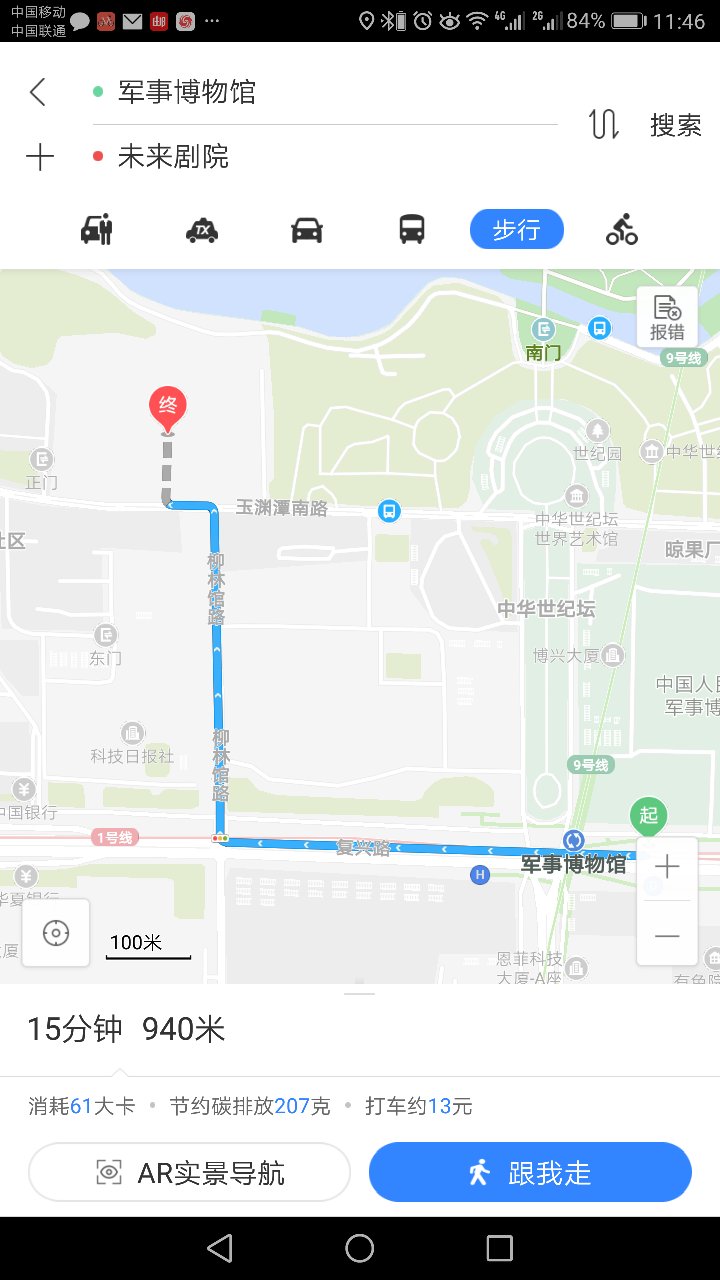 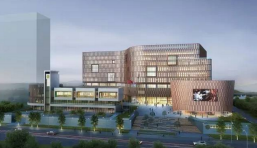 交通路线：乘坐地铁一号线或九号线在军事博物馆下，从A口出，往西步行450米，右转进入柳林馆路（中央电视台西侧）；再往北走350米，过马路左转，即到达中国宋庆龄科技文化活动中心。附件2展位设置及布置形式一、B1层现场展示场地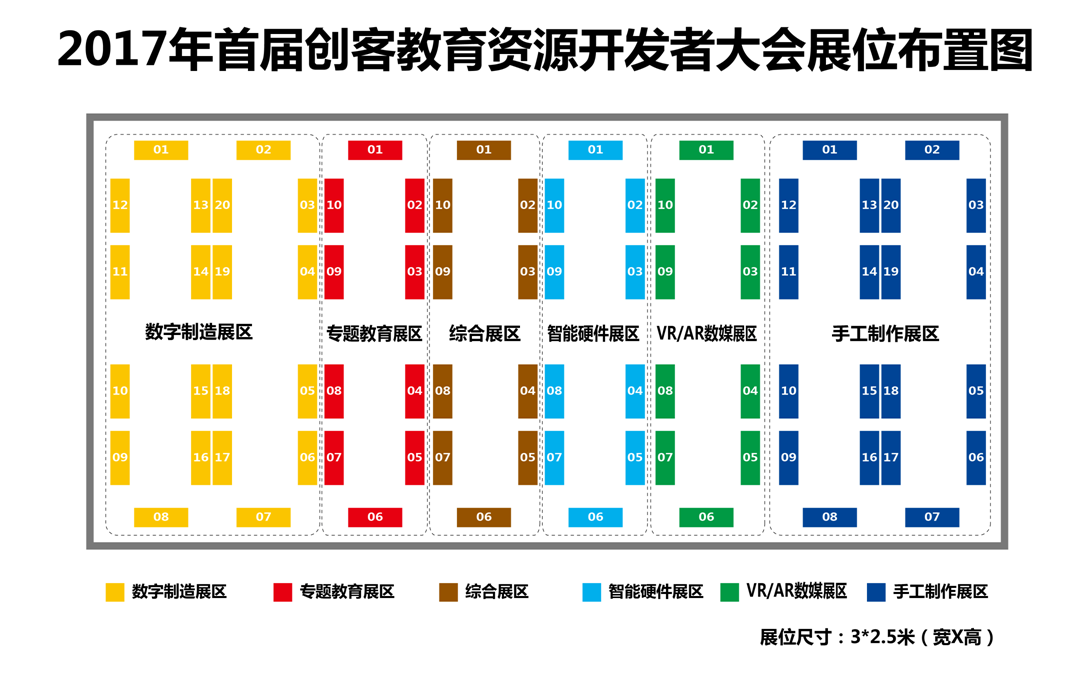 二、一层大厅的体验区（黄色部分）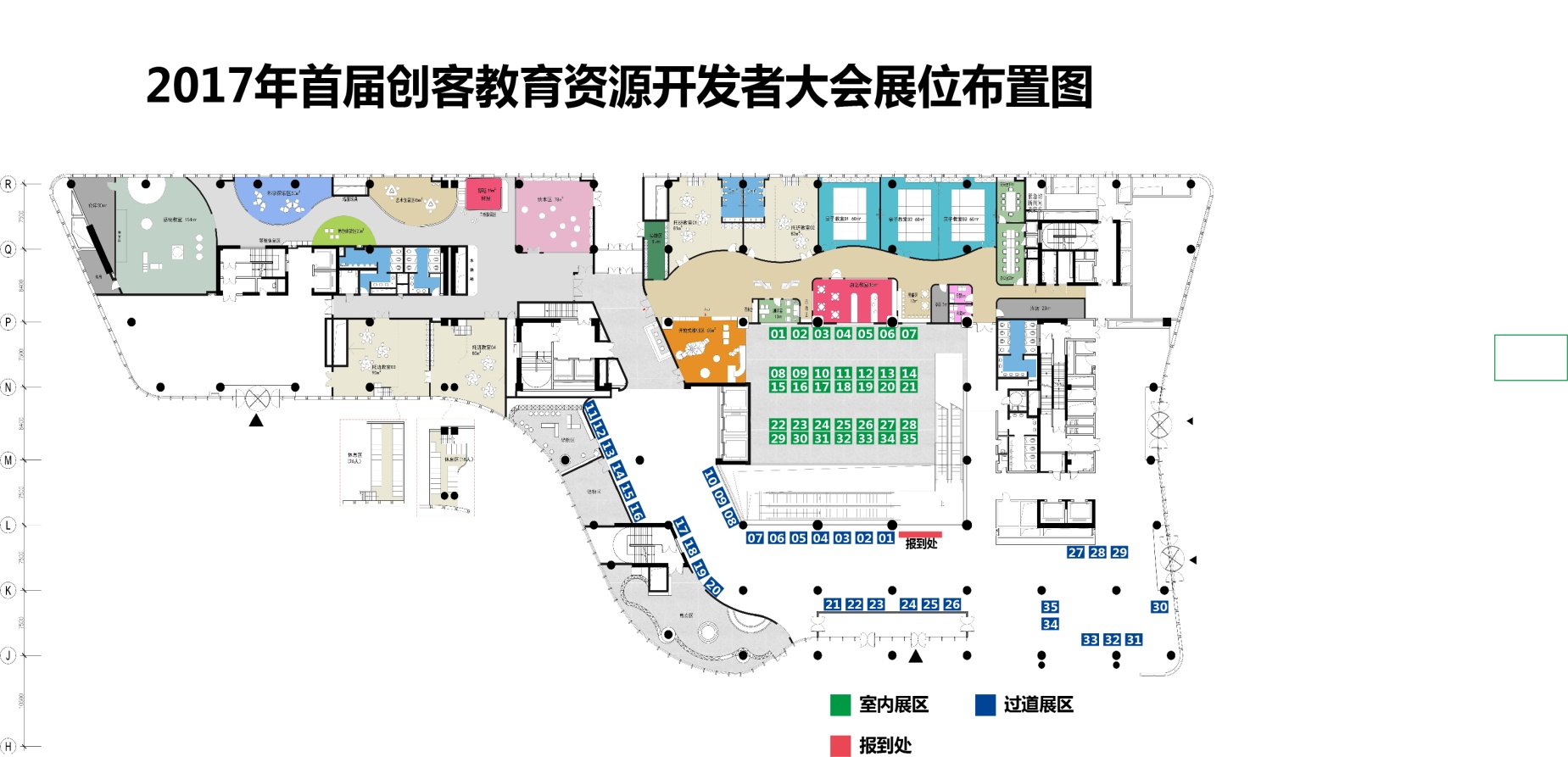 （由招展单位提供）附件3参展申请表一、参展单位基本信息二、报名参展项目（一）资源现场展示（二）资源体验区展示（注：一个单位限报2个体验项目）（三）资源工作坊展示（注：一个单位限报2个工作坊项目）（四）资源网络展示（五）作品现场展示（六）作品体验区展示（注：一个单位限报2个体验项目）序号招展内容展示方式费用标准1教育资源现场展示每个展位8平米（3天），含一个标准数字展厅（2个月）。可自愿参加创玩节展示（1天）2万元/展位2教育资源体验区展示每个体验区100平米，每次活动60分钟（3个场地，安排5次活动）0.8万元/个▪次3教育资源工作坊展示每间教室约70平米，可容纳40-50人，每次活动2小时1万元/间▪次4教育资源网络 展示标准数字展厅包括图文、视频和实物模型三种展示方式。VR场景展厅按需定制。0.8万元/个标准展厅5创客作品现场 展示每个展位8平米，展示3天；含一个标准数字展厅（2个月）2万元/展位6创客作品体验区展示每个体验区100平米，每次活动60分钟（3个场地，安排5次活动）0.8万元/个▪次单位名称注册地址法人姓名办公地址联系人姓名：             职务：电话：             电子信箱：姓名：             职务：电话：             电子信箱：姓名：             职务：电话：             电子信箱：资源类别资源简介展位数量手工制作（HAM）数字制造（DIF）智能硬件（IND）VR/AR数媒（V/AR）数学益智（MAI）主题实践（THP）体验项目项目简介特殊要求工作坊项目项目简介特殊要求展示内容内容简介内容数量图文内容5张视频内容3段3D模型10个VR场景定制资源类别资源简介展位数量趣味创意（INOR）科普创新（SIPO）教具学具（T/LAD）实用发明（PRIN）体验项目项目简介特殊要求